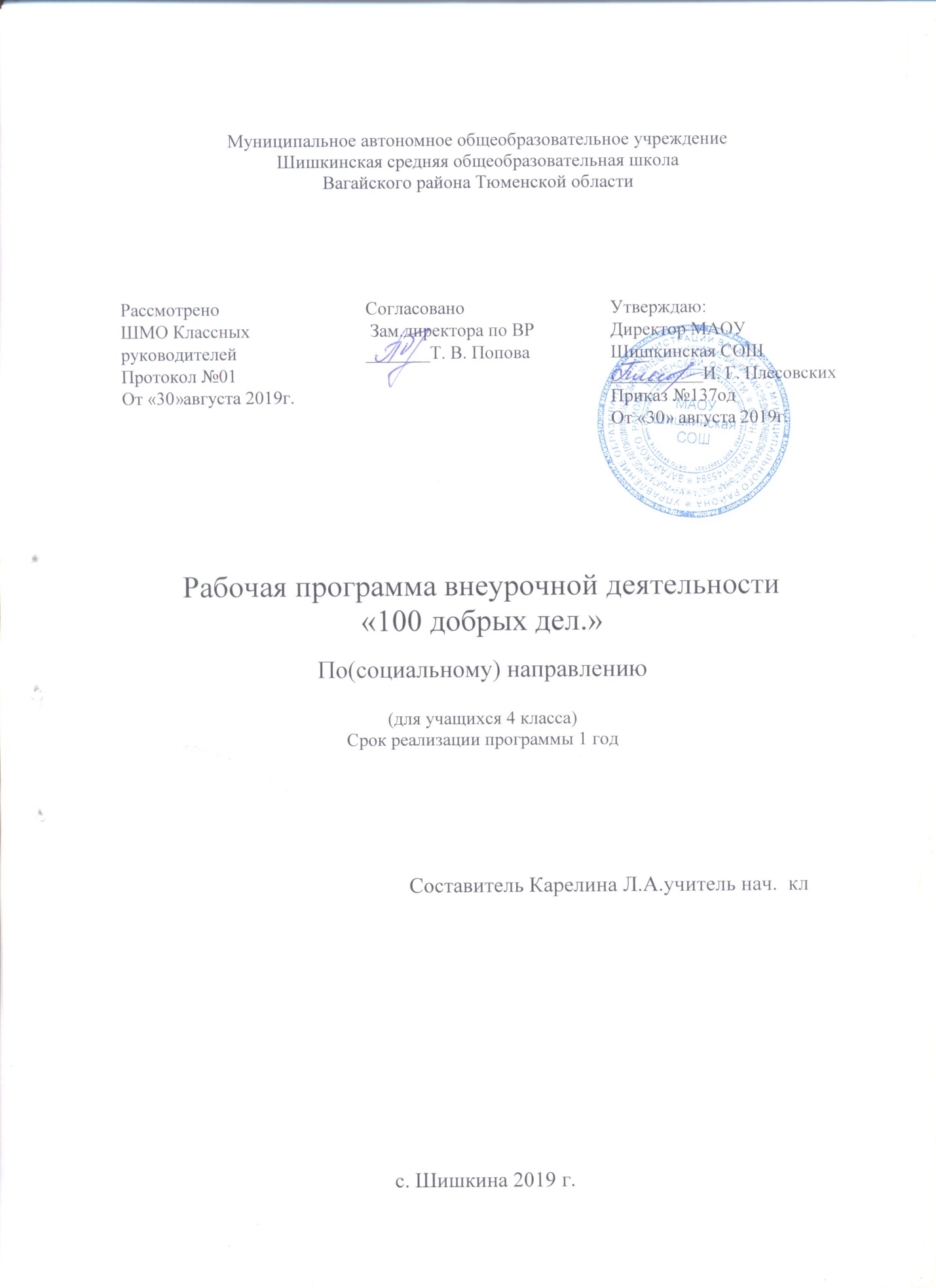 Пояснительная запискаДанная рабочая программа рассчитана на 34  часа из расчета 1 час в неделю.Цель  - формирование личностных качеств учащихся как основы взаимоотношений с людьми, обществом и миром в целом в процессе социальной деятельности.Задачи:Привлекать учащихся к активному участию в делах класса и школы.Обучать  навыкам общественно-полезной деятельности.Формировать у школьников способности и готовности к социально преобразующей добровольческой деятельности.Развивать организационные и коммуникативные компетенции,  механизмы эмоционально-волевого регулирования поведения, основы личностной адекватной самооценки, ответственности за свои поступки. Результаты освоения курса внеурочной деятельности  Личностные результаты.- ценностное отношение к труду и творчеству, трудолюбие;- первоначальные навыки трудового творческого сотрудничества со сверстниками, старшими детьми и взрослыми;- осознание приоритета нравственных основ труда, творчества, создания нового;- первоначальный опыт участия в различных видах общественно полезной и личностно значимой деятельности;- потребности и начальные умения выражать себя в различных доступных и наиболее привлекательных для ребёнка видах творческой деятельности;- мотивация к самореализации в социальном творчестве, познавательной и практической, общественно полезной деятельности.Метапредметные результаты.- приобретение школьником социальных знаний, - понимание социальной реальности и повседневной жизни;- приобретение навыков групповой работы;- получение опыта разработки социальных проектов и организации коллективной творческой деятельности; - поиск, нахождение и обработка информации  о принятых в обществе нормах поведения и общения; о толерантности к другим людям; о взаимопомощи и т.п.;- способность регулировать собственную деятельность;- освоение правил и норм социокультурного взаимодействия со взрослыми и сверстниками в сообществах разного типа (класс, школа, семья, учреждения культуры в городе, т.д.);- приобретение навыков культуры общения (дома, в школе, в обществе);- совершенствование в умениях слышать себя  и других;- приобретение школьником опыта самостоятельного социального действия: опыт исследовательской и поисковой деятельности; опыт публичного выступления; опыт самообслуживания, самоорганизации и организации совместной деятельности с другими детьми.-Формирование умения жить и трудиться в коллективе;-формирование твердой уверенности в необходимости труда, в том, что труд в нашей стране является делом чести, доблести и геройства, что самоотверженный труд— основа личного и общественного благополучия;- развитие познавательного интереса и любви к труду;-обучение умению планировать свою работу;- вооружение учащихся трудовыми знаниями, умениями и навыками;-воспитание необходимой культуры труда; выработка умения четко представлять конечный результат труда; условия, необходимые для его осуществления;-воспитание уважения к людям труда;-воспитание бережного отношения к продуктам труда, материальным ценностям и к окружающей среде;-формирование социально значимых мотивов трудовой деятельности;-выработка навыков рациональной организации труда и экономного использования времени;-воспитание высоких моральных качеств: чувства долга и ответственности, патриотизма, взаимопомощи, коллективизма, дисциплинированности;-формирование активной жизненной позиции.В процессе оценки достижения планируемых результатов используются такие методы, как наблюдение, анализа результатов деятельности, проекты, творческие работы, самоанализ и самооценка.    Результаты  внеурочной деятельности отслеживаются в портфолио учащихся. Основными критериями оценки достигнутых результатов считаются:• самостоятельность работы;• осмысленность действий;• разнообразие освоенных задач.Содержание курса внеурочной деятельности с указанием форм организации  и видов деятельности Самообслуживание – дежурство в классе и в столовой, выполнение обязанностей санитаров, хозяйственников, цветоводов, библиотекарей. Уборка класса, школьного двора, спортивных и игровых площадок. Изготовление и ремонт наглядных пособий, книг и учебных принадлежностей. Оформление альбомов, витрин, выставок, коллекций. Помощь родителям в уборке жилища, уход за домашними животными и зелеными насаждениями. Выполнение разных поручений родителей. Уход за собой, содержание в порядке домашнего имущества, личных вещей и учебных принадлежностей.   Сельскохозяйственный труд на пришкольном участке. Выращивание овощных и цветочно-декоративных растений. Проведение опытов для определения зависимости роста растений от внешних условий (тепла, света, влаги, почвы); подготовка семян к посеву; внесение в почву удобрений.  Охрана зеленых насаждений. Волонтерская работа – забота о малышах, больных и престарелых. Шефство над детским садом, четвертоклассников над второклассниками. Помощь в уборке урожая и заготовке корма для птиц и животных. Уборка территорий двора.  Разные трудовые операции. Сбор природного материала, корма для зимующих птиц и подкормка их зимой. Уход за памятниками. Изготовление игрушек и поделок. Шитье и вышивание. Работа с природным материалом, пластилином, глиной, картоном, мягкой проволокой и деревом.  Содержание курса внеурочной деятельности с указанием форм организации  и видов деятельности.Календарно-тематическое планирование№ зан-ияТема занятияКол-во часовТеоретическая часть занятияПрактическая часть занятия02-13.091-2Мой вклад в работу класса.2Самообслуживание, дежурство в классе и в столовой, выполнение обязанностей санитаров, хозяйственников, цветоводов, библиотекарей16-27.093-4Проект «Растения моего края»2Сбор и оформление гербариев. Презентация папки.30-11.105-6Операция «Подарок малышам»2Изготовление пособий для наглядности  первоклассникам.14-18.107Акция «Мы уважаем старших! »1Подготовка выступлений –поздравлений для бабушек и дедушек.21-08.118-9Проект «Учительница первая моя»2Создание газеты ко Дню учителя. Подготовка концернтых номеров.11-15.1110Рейд-смотр «Как живешь, учебник?»1Создание памяток о правильном хранении учебных принадлежностей. Презентация памяток среди первоклассников.18-22.1111Операция «Чистокласс»1Генеральная уборка класса.25-06.1212-13Проект «Наши руки не знают скуки».2Изготовление костюмов для участников театрального кружка «В гостях у сказки»09-20.1214-15Работа в мастерской Деда Мороза 2Изготовление ёлочных украшений. Участие в выставках новогодних игрушек и поделок.23-17.0116-17Акция «Покормите птиц зимою»2Беседа  о зимующих птицахИзготовление и установка  кормушек, кормление птиц в зимний период20-31.0118-19Мой подарок для папы2Подготовка к празднованию 23 февраля. Подготовка поздравлений – выступлений и открыток.03-14.0220-21Мой подарок для мамы2Создание поздравительной газеты, выступлений к 8 марта.17-28.0222-25Проект «Наша школа – чистый и цветущий сад».4Работы по подготовке рассады цветов, высадке ее в на клумбы. Отбор семян. Посадка семян. Наблюдение и т д.02-13.0326-27Акция «Домик для птиц»2Изготовление и развешивание скворечников. Наблюдение за птицами.16-20.0328Трудовой десант.1Уборка класса.30-10.0429-30Акция «Подарок ветерану»2Беседа о людях, прошедших ВОВ.Подготовка концерта ко дню победы.13-17.0431«Акция «Белые журавлики»1Изготовление бумажных журавликов, запуск у обелиска.20-04.0532-33Операция «Спортивный праздник» 2Подготовка и организация спортивных состязаний для младших школьников.11-15.0534Копилка добрых дел.1Самоанализ деятельности данного направления.Всего 34 часаВсего 34 часаВсего 34 часаВсего 34 часаВсего 34 часаВсего 34 часа